ΔΕΛΤΙΟ ΕΝΗΜΕΡΩΣΗΣΑπό την Ομάδα Εργασίας της Περιφερειακής Ενότητας Έβρου για την παρακολούθηση και τον συντονισμό των επιχορηγήσεων αγροτικών επιχειρήσεων και αγροτικών εκμεταλλεύσεων για την αντιμετώπιση ζημιών από της 12ης Ιανουαρίου και 1ης Φεβρουαρίου 2021 και τις συνεπακόλουθες πλημμύρες γίνονται γνωστά τα εξής:Προκειμένου οι επιτροπές καταγραφής και αποτίμησης ζημιών σε γεωργικές γαίες, πάγιο κεφάλαιο, πρώτες ύλες και αποθηκευμένα προϊόντα, που προκλήθηκαν από τη θεομηνία-πλημμύρα της 12ης Ιανουαρίου και 1ης Φεβρουαρίου 2021 σε αγροτικές επιχειρήσεις και αγροτικές εκμεταλλεύσεις των κατά κύριο επάγγελμα αγροτών να προχωρήσουν στην αποτίμηση ζημιών, οι ενδιαφερόμενοι μπορούν άμεσα να καταθέτουν τα απαιτούμενα δικαιολογητικά στους κατά τόπους δήμους. Τα απαιτούμενα δικαιολογητικά είναι: 1. Αίτηση για καταβολή αποζημίωσης2. Δήλωση ΟΣΔΕ 20203. Βεβαίωση εγγραφής στο Μητρώο Αγροτών και Αγροτικών Εκμεταλλεύσεων ως επαγγελματίας αγρότης4. Οι μη κατά κύριο επάγγελμα αγρότες μόνο αίτηση.5. Αριθμός λογαριασμού τραπέζηςΕπιπλέον των παραπάνω δικαιολογητικών, οι ενδιαφερόμενοι χρειάζεται να καταθέσουν, ανάλογα με την περίπτωση που αναφέρεται παρακάτω, τα εξής: Για τις γεωργικές γαίες που διαβρώθηκαν ή καλύφθηκαν με φερτά υλικά: Α. Τίτλοι κυριότηταςΒ. Δελτίο παροχής υπηρεσιών από τον κάτοχο του μηχανήματος καθαρισμού και τους κατόχους φορτηγών αυτοκινήτων απομάκρυνσης των φερτών υλικώνΓια τις γεωργικές αποθήκες που υπέστησαν ζημιές: Να είναι νομίμως υφιστάμενες (οικοδομική άδεια ή Ε9) Τιμολόγια αγοράς υλικών, εργατικάΓια αντλίες, ηλεκτροκινητήρες, πετρελαιοκινητήρες και λοιπό πάγιο εξοπλισμό: Τιμολόγιο αγοράς ή πρόσφατο προτιμολόγιο ή τιμολόγιο επισκευής.Για πρώτες ύλες που καταστράφηκαν λιπάσματα, ζωοτροφές, κλπ): Τιμολόγιο αγοράςΔικαίωμα υποβολής δικαιολογητικών έχουν οι κατά κύριο επάγγελμα αγρότες που δραστηριοποιούνται στις κάτωθι περιοχές: ΟΡΙΟΘΕΤΗΣΗ ΠΛΗΜΜΥΡΟΠΛΗΚΤΩΝ ΠΕΡΙΟΧΩΝα) πλημμύρες της 11ης και 12ης Ιανουαρίου 2021 σε περιοχές του Δήμου Διδυμοτείχου - Κοινότητες Διδυμοτείχου, Ελληνοχωρίου, Καρωτής, Κουφοβούνου και Πυθίου, της Δημοτικής Ενότητας Διδυμοτείχου- Κοινότητες Αλεποχωρίου, Ελαφοχωρίου, Λάδης και Μεταξάδων, της Δημοτικής Ενότητας Μεταξάδωνβ) πλημμύρες της 11ης και 12ης Ιανουαρίου 2021 σε περιοχές του Δήμου Ορεστιάδας- Κοινότητες Ορεστιάδας και Νεοχωρίου της Δημοτικής Ενότητας Ορεστιάδας- Κοινότητες Καστανεών, Ριζίων και Στέρνας της Δημοτικής Ενότητας Βύσσας- Κοινότητα Ζώνης της Δημοτικής Ενότητας Κυπρίνου- Κοινότητες Θεραπειό και Πενταλόφου της Δημοτικής Ενότητας Τριγώνουγ) της 12ης Ιανουαρίου και 1ης Φεβρουαρίου 2021 σε περιοχές του Δήμου Αλεξανδρούπολης- Κοινότητες Άβαντος και Αλεξανδρούπολης της Δημοτικής Ενότητας Αλεξανδρούπολης- Κοινότητες Λουτρού και Ανθείας της Δημοτικής Ενότητας Τραϊανούπολης- Κοινότητες Καβησού, Πέπλου και Φερών της Δημοτικής Ενότητας Φερώνδ) της 11ης και 12ης Ιανουαρίου, καθώς και της 1ης Φεβρουαρίου 2021 σε περιοχές του Δήμου Σουφλίου- Κοινότητες Λαβάρων, Μικρού Δερείου και Πρωτοκκλησίου της Δημοτικής Ενότητας Ορφέα- Κοινότητες Δαδιάς, Κορνοφωλεάς, Λυκόφωτος και Σουφλίου της Δημοτικής Ενότητας Σουφλίου- Κοινότητα Λευκίμμης της Δημοτικής Ενότητας Τυχερού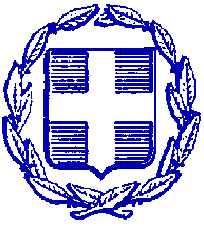 ΕΛΛΗΝΙΚΗ ΔΗΜΟΚΡΑΤΙΑΠΕΡΙΦΕΡΕΙΑ ΑΝΑΤΟΛΙΚΗΣ ΜΑΚΕΔΟΝΙΑΣ ΚΑΙ ΘΡΑΚΗΣΠΕΡΙΦΕΡΕΙΑΚΗ ΕΝΟΤΗΤΑ ΕΒΡΟΥΓΡΑΦΕΙΟ ΑΝΤΙΠΕΡΙΦΕΡΕΙΑΡΧΗΤαχ. Δ/νση: Καραολή & Δημητρίου 40Τ.Κ. 681 32, ΑλεξανδρούποληΤηλ.: 25513-50452E-mail: info@nomevrou.grinfo.evrou@pamth.gov.grΑλεξανδρούπολη, 31-3-2021